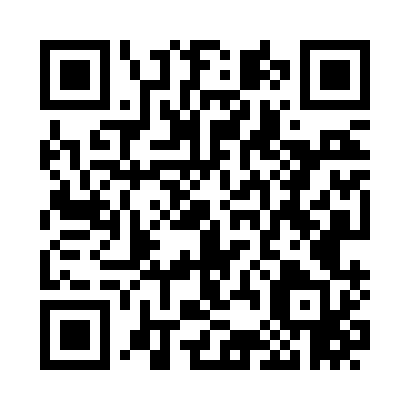 Prayer times for Repton Mills, Virginia, USAMon 1 Jul 2024 - Wed 31 Jul 2024High Latitude Method: Angle Based RulePrayer Calculation Method: Islamic Society of North AmericaAsar Calculation Method: ShafiPrayer times provided by https://www.salahtimes.comDateDayFajrSunriseDhuhrAsrMaghribIsha1Mon4:215:531:175:128:4010:132Tue4:225:541:175:128:4010:133Wed4:225:541:175:128:4010:124Thu4:235:551:185:128:4010:125Fri4:245:561:185:128:4010:126Sat4:245:561:185:138:4010:117Sun4:255:571:185:138:3910:118Mon4:265:571:185:138:3910:109Tue4:275:581:185:138:3910:0910Wed4:285:591:195:138:3810:0911Thu4:295:591:195:138:3810:0812Fri4:306:001:195:138:3710:0713Sat4:316:011:195:138:3710:0714Sun4:326:011:195:138:3610:0615Mon4:336:021:195:138:3610:0516Tue4:346:031:195:138:3510:0417Wed4:356:041:195:138:3510:0318Thu4:366:041:195:138:3410:0219Fri4:376:051:195:138:3310:0120Sat4:386:061:195:138:3310:0021Sun4:396:071:205:128:329:5922Mon4:406:071:205:128:319:5823Tue4:416:081:205:128:309:5724Wed4:426:091:205:128:309:5625Thu4:436:101:205:128:299:5526Fri4:456:111:205:128:289:5427Sat4:466:121:205:128:279:5328Sun4:476:121:205:118:269:5129Mon4:486:131:195:118:259:5030Tue4:496:141:195:118:249:4931Wed4:506:151:195:108:239:48